  MADONAS NOVADA PAŠVALDĪBA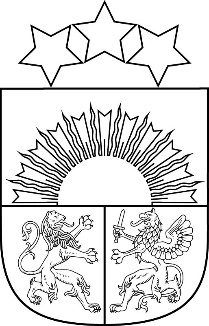 Reģ. Nr. 90000054572Saieta laukums 1, Madona, Madonas novads, LV-4801 t. 64860090, e-pasts: pasts@madona.lv ___________________________________________________________________________MADONAS NOVADA PAŠVALDĪBAS DOMESLĒMUMSMadonā2022. gada 28. aprīlī					            				Nr.237   					                                                   (protokols Nr. 11, 1. p.)Par maksas pakalpojumu apstiprināšanu Brāļu Jurjānu memoriālā muzeja “Meņģeļi” gida pakalpojumam, kāzu ekskursiju vadīšanai un “Meņģeļu” dūmu pirts izmantošanaiBrāļu Jurjānu memoriālais muzejs “Meņģeļi” 2017.gada nogalē piedalījās sabiedriskā labuma projektu konkursā ar projektu “Skaņu efektu un informatīvo plākšņu, stendu ierīkošana Brāļu Jurjānu muzejā “Meņģeļi”” un  ieguva finansējumu, līdz ar to muzejs 5 gadus nedrīkst iekasēt ieejas maksu no muzeja apmeklētājiem. Līdz 2022.gada nogalei muzejā var tikt saņemta tikai maksa par gida pakalpojumiem. Līdz šim gida pakalpojums maksāja līdz 10 personām – 7,50 EUR, 10 – 20 personām – 15,00 EUR, 20 – 30 personām 22,50 EUR, 31 un vairāk – 30,00 EUR.Muzejā ir izveidota arī stundu gara muzikāli atraktīva kāzu ekskursija. Dūmu pirts izmantošanas pakalpojums Latvijā nav bieži sastopams, tāpēc  pēdējā laikā šī unikālā vērtība, “Meņģeļu” dūmu pirts, ir kļuvusi aktuāla un pieprasīta. Ir veikts arī pašizmaksas aprēķins.Ņemot vērā apkārtējo muzeju vidējo samaksu par dažādiem pakalpojumiem, lūdzu apstiprināt Brāļu Jurjānu memoriālā muzeja “Meņģeļi” pakalpojumu izcenojumus par ekskursiju:Dūmu pirts izmantošana atbilstoši kalkulācijai – 60,00 EUR.Noklausījusies sniegto informāciju, atklāti balsojot: PAR – 19 (Agris Lungevičs, Aigars Šķēls, Aivis Masaļskis, Andrejs Ceļapīters, Andris Dombrovskis, Andris Sakne, Artūrs Čačka, Artūrs Grandāns, Gatis Teilis, Gunārs Ikaunieks, Guntis Klikučs, Iveta Peilāne, Kaspars Udrass, Māris Olte, Rūdolfs Preiss, Sandra Maksimova, Valda Kļaviņa, Vita Robalte, Zigfrīds Gora), PRET – NAV, ATTURAS –  NAV, Madonas novada pašvaldības dome NOLEMJ:Apstiprināt Brāļu Jurjānu memoriālā muzeja “Meņģeļi” gida pakalpojumam, kāzu ekskursiju vadīšanai un “Meņģeļu” dūmu pirts izmantošanai par ekskursiju:Dūmu pirts izmantošana atbilstoši kalkulācijai (viens vakars 5-6 personas) – 60,00 EUR.Domes priekšsēdētājs				A.LungevičsŪdre 20243405Pašizmaksas kalkulācijaPašizmaksas kalkulācijaPašizmaksas kalkulācijaPozīcijaPozīcijamērvienībaskaitscena, EURsumma, EURsumma, EURsumma, EURsumma, EURPozīcijaPozīcijamērvienībaskaitscena, EURbez PVN21%21%21%ar PVNMateriāliMateriāliMateriāliMateriāliMateriāliMateriāliMateriāliMateriāliMateriālimalkamalkam30,4519,557,271.531.538,808,80ūdensūdensm30,301,660,340,160,160,500,50tīrīšanas līdzekļitīrīšanas līdzekļigb1,002,006,540.350.352,002,00DarbsDarbsDarbsDarbsDarbspirts tīrīšana pirms pasākumapirts tīrīšana pirms pasākumacilv.1,006,705,541,166,706,706,70pirts kurināšanapirts kurināšanacilv.1,0020,0016,533,4720,0020,0020,00ūdens sanešana, iznešanaūdens sanešana, iznešanacilv.1,0012,009,922.0812,0012,0012,00pirts tīrīšana pēc pasākumapirts tīrīšana pēc pasākumacilv.1,0010,008,261.7410,0010,0010,00Pavisam kopā, EURPavisam kopā, EURPavisam kopā, EUR49,5910,4160,0060,0060,00Gida pakalpojumsGida pakalpojumsGida pakalpojumsGida pakalpojumsbez PVN21%ar PVNLīdz 10 personām8,261,7410,00 EUR11-2016,533,4720,00 EUR21-3024,795,2130,00 EUR31 un vairāk33,066,9440,00 EURKāzu ekskursijaKāzu ekskursijaKāzu ekskursijaKāzu ekskursijaKāzu ekskursijaKāzu ekskursijabez PVNbez PVN21%21%ar PVNLīdz 10 personām24,7924,795,215,2130,00 EUR11-2033,0633,066,946,9440,00 EUR21-3041,328,688,6850,00 EUR50,00 EUR31 un vairāk49,5910,4110,4160,00 EUR60,00 EURGida pakalpojumsGida pakalpojumsGida pakalpojumsGida pakalpojumsbez PVN21%ar PVNLīdz 10 personām8,261,7410,00 EUR11-2016,533,4720,00 EUR21-3024,795,2130,00 EUR31 un vairāk33,066,9440,00 EURKāzu ekskursijaKāzu ekskursijaKāzu ekskursijaKāzu ekskursijaKāzu ekskursijaKāzu ekskursijabez PVNbez PVN21%21%ar PVNLīdz 10 personām24,7924,795,215,2130,00 EUR11-2033,0633,066,946,9440,00 EUR21-3041,328,688,6850,00 EUR50,00 EUR31 un vairāk49,5910,4110,4160,00 EUR60,00 EUR